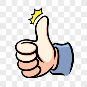 (1)7/03(六) (2)8/15(日) 費用：950元(不折扣)對象：國小1~6年級集合地點：07:40高雄學苑
     　       (高雄市中正四路189號)活動地點：嘉義渡假村承  辦 人：陳小姐                   07-2727229報名方式線上填妥報名表後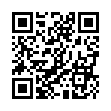 http://khmtc.cyc.org.tw/camp








２日內將費用轉帳指定帳戶，
並將轉帳證明影本
傳真至(07)2827300 或
加LINE好友:
@ona3766n上傳資訊 (姓名/活動名稱/電話/
帳號後五碼)並來電確認收件。
即算完成報名帳戶: 
華南銀行新興分行【008】702-10-009-3512  戶名：中國青年旅行社有限公司南部分公司       活動優惠線上報名專案限5/31前報名，完成以下3步驟
網路填寫報名資料
ATM轉帳
LINE@好友確認每項優惠４００元。早鳥方案   限5/20以前報名任一項營隊，
每項優惠300元。限時方案  限6/10以前報名任一項營隊
每項優惠200元。加購方案  限6/20以前同一人報名任二項
(含)以上營隊，
每項優惠300元。小眾方案　四人（含）以上同時報名同一營隊
每人優惠400元※以上優惠方案僅能擇一※註明「無優惠營隊」不適用
以上優惠方案我們要帶孩子去體驗焢地瓜、釣青蛙、雙輪划船、古早童玩、抓泥鰍、拼豆、昆蟲觀察體驗等自然生態活動，貫徹課綱中的「自主學習」，學會玩，真的很重要！今年夏天放下3C！放手讓孩子自由探索，來趟野放童年趣！【費用含車資、保險、套裝活動、午餐】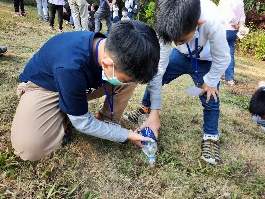 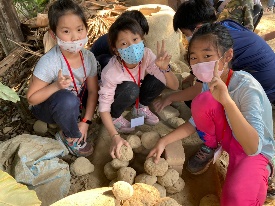 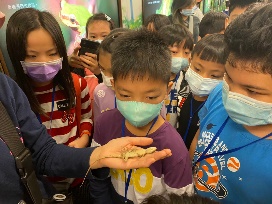 注意事項▲凡患有心臟病、氣喘病、高血壓、糖尿病、癲癇症或其他
慢性病不適合參加團體活 動者，請勿報名參加，如違規定發生事 故應自行負責。▲活動期間如遇身體不適或特殊狀況時，應立即告知工作人
員，勉強參加以致發生事故，請自行負責。▲營隊報到通知單於活動前5-7天以簡訊傳送報到通知連結
退費規定◎報名後因故不克參加，請於活動前通知並至原報名地點逕行辦理。(1)活動開始前第41天以前取消參加者，將收取活動費用5%。(2)活動開始前第31天至第40天取消參加者，將收取活動費用10%。(3)活動開始前第21天至第30天取消參加者，將收取活動費用20%。(4)活動開始前第2天至第20天取消參加者，將收取活動費用30%。(5)活動開始前1天取消參加者，將收取活動費用50%。(6)活動開始日或開始後取消或未通知不參加者，將收取全額活動費用，恕不退費。◎轉隊請持原報名收據、報到通知單、個人證件至原報名地點辦理。
各活動限轉隊一次，費用多退少補。◎如因報名人數不足或天災、疫情等不可抗力因素，本團有權決定營隊停辦
或延期，營隊停辦則退還全額活動費用